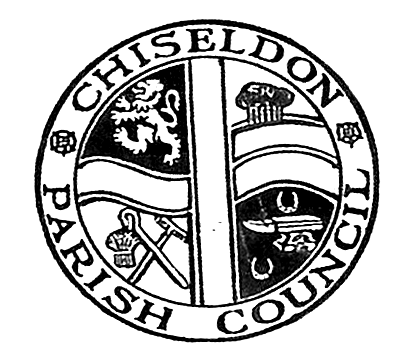 Contact details:Clerk – 01793 740744 clerk@chiseldon-pc.gov.ukEnvironment, General Purposes & Highways Committeemeeting at the Old Chapel, Butts Road, Thursday 13th April 2017 at 7.00pmAGENDANext meeting: Thurs 11th May 2017 at 7.00pm in location TBCSigned: C Wilkinson(Clerk)       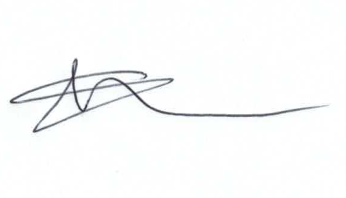 Attendances and apologies for absenceDeclarations of interestPublic recessApproval of minutes of meeting held 16th March 2017Matters arising not on the agendaAction pointsAllotmentsReview of plots to be carried out to ensure tenants are keeping to boundary areas.6Dog bins      7Highways      8Street furniture      9    10    11Village appearanceCemeteriesEnvironmental ServicesConfirmation that work approved by Finance for Strouds Hill bramble clearance.Discussion and possible vote on footpaths that need cleaning.Note – Clerk authorised AllBuild to remove broken tree branch in cemetery as H&S issue(Clerk is trying to get map of TPO in the area for reference.)To review and vote on the final draft of the parishing contract as supplied by SBC before it is signed. (Finance have approved the expenditure of this)    12Any other business